H  O  R  A  R  I  O 	CARRERATNSLABORATORIO CLÍNICO 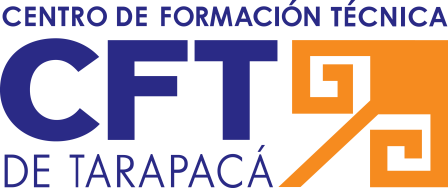 BANCO DE SANGRE E IMAGENOLOGÍA CUARTO SEMESTRE ACADÉMICO 2019 SALA 203CAMPUS LAS ACACIASHORALUNESMARTESMIERCOLESJUEVESVIERNES119:30 a 20:10TÉCNICAS RADIOLOGICAS CON CONTRASTEDoc. Denise GallardoORGANIZACIÓN DE UNIDAD IMAGENOLOGÍADoc.Denise GallardoPREVENCIÓN DE RIESGOS EN SALUDDoc. Gricel Arancibia BaezaBIOETICADoc.Lina Chaux BallesterosINMUNOHEMATOLOGÍADoc. Verónica Machaca2   20:10 a 20:50TÉCNICAS RADIOLOGICAS CON CONTRASTEDoc.Denise GallardoORGANIZACIÓN DE UNIDAD IMAGENOLOGÍADoc.Denise GallardoPREVENCIÓN DE RIESGOS EN SALUDDoc. Gricel Arancibia BaezaBIOETICADoc. Lina Chaux BallesterosINMUNOHEMATOLOGÍADoc. Verónica Machaca321:00 a 21:40ORGANIZACIÓN DE UNIDAD IMAGENOLOGÍADoc.Denise GallardoORGANIZACIÓN DE UNIDAD IMAGENOLOGÍADoc. Denise GallardoPREVENCIÓN DE RIESGOS EN SALUDDoc. Gricel Arancibia BaezaBIOETICADoc.Lina Chaux BallesterosINMUNOHEMATOLOGÍADoc.  Verónica Machaca 421:40 a 22:10ORGANIZACIÓN DE UNIDAD IMAGENOLOGÍADoc.Denise GallardoTÉCNICAS RADIOLOGICAS CON CONTRASTEDoc.Denise GallardoPREVENCIÓN DE RIESGOS EN SALUDDoc. Gricel Arancibia BaezaBIOETICADoc. Lina Chaux BallesterosINMUNOHEMATOLOGÍADoc. Verónica Machaca522:30 a 23:10TÉCNICAS RADIOLOGICAS CON CONTRASTEDoc.Denise Gallardo623:10 a 23:50